Un grandissimo UOMO che è stato per tutti noi un riferimento importante in ogni momento. Era molto più di un "Nonno" o di un "Amico", Camillo era e sarà sempre la storia dell'Orione. La parte più bella del calcio, quella che ti fa capire quanto bello sia questo sport e quanto bello sia far parte di una famiglia come l'Orione, perché lui è stato il maggior artefice della costruzione di questa famiglia.Se si potesse scrivere un libro su di lui non ci sarebbe abbastanza inchiostro per raccontare tutti gli aneddoti che ognuno di noi ha e che si porterà per sempre nel cuore.Da parte dei ragazzi dell'US Orione 2000, dei suoi allenatori e dei dirigenti un abbraccio grande alla famiglia."Signori io vado a domani" quel domani per noi ci sarà sempre.Grazie grande Camillo!!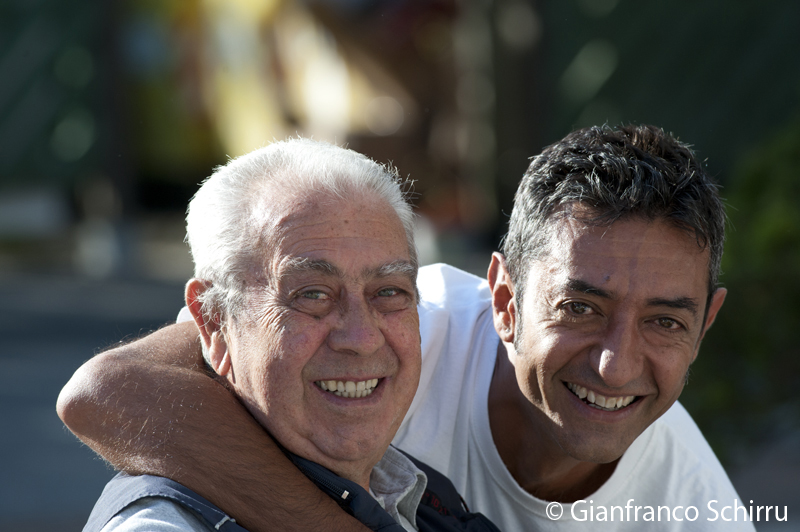 